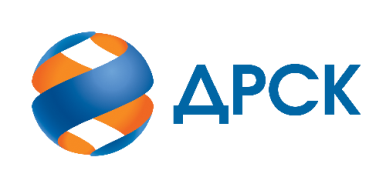 Акционерное Общество«Дальневосточная распределительная сетевая компания»ПРОТОКОЛ № 123/МР-РЗакупочной комиссии по запросу котировок в электронной форме с участием только субъектов МСП на право заключения договора на выполнение работ «Трансформаторы напряжения (антирезонансные)» (лот 27401-ТПИР-ТПИР ОТМ-2020-ДРСК)СПОСОБ И ПРЕДМЕТ ЗАКУПКИ: запрос котировок в электронной форме с участием только субъектов МСП на право заключения договора на выполнение работ «Трансформаторы напряжения (антирезонансные)» (лот № 27401-РЕМ-РЕМ ПРОД-2020-ДРСК).КОЛИЧЕСТВО ПОДАННЫХ ЗАЯВОК НА УЧАСТИЕ В ЗАКУПКЕ: 7 (семь) заявок.КОЛИЧЕСТВО ОТКЛОНЕННЫХ ЗАЯВОК: 6 (шесть) заявок.ВОПРОСЫ, ВЫНОСИМЫЕ НА РАССМОТРЕНИЕ ЗАКУПОЧНОЙ КОМИССИИ: О рассмотрении результатов оценки основных частей заявок Об отклонении заявки Участника ООО "ЮНИКОМ-ФАРМ" Об отклонении заявки Участника ООО "ТОРГОВО-ПРОМЫШЛЕННЫЙ ДОМ"Об отклонении заявки Участника ООО "СибМаш "Титан"Об отклонении заявки Участника ООО "УЭС"Об отклонении заявки Участника ООО "ОБЪЕДИНЕННЫЕ ЭНЕРГЕТИЧЕСКИЕ ТЕХНОЛОГИИ - ЦЕНТР"Об отклонении заявки Участника АО "ДЭТК" О признании заявок соответствующими условиям Документации о закупке по результатам рассмотрения основных частей заявокРЕШИЛИ:По вопросу № 1Признать объем полученной информации достаточным для принятия решения.Принять к рассмотрению основные части заявок следующих участников:По вопросу № 2Отклонить ООО "ЮНИКОМ-ФАРМ" от дальнейшего рассмотрения на основании пп. б) п. 4.9.5 Документации о закупке, как несоответствующую следующим требованиям:По вопросу № 3Отклонить ООО "ТОРГОВО-ПРОМЫШЛЕННЫЙ ДОМ" от дальнейшего рассмотрения на основании пп. б) п. 4.9.5 Документации о закупке, как несоответствующую следующим требованиям:По вопросу № 4Отклонить ООО "СибМаш "Титан" от дальнейшего рассмотрения на основании пп. е) п. 4.9.5 Документации о закупке, как несоответствующую следующим требованиям:По вопросу № 5Отклонить ООО "УЭС" от дальнейшего рассмотрения на основании пп. е) п. 4.9.5 Документации о закупке, как несоответствующую следующим требованиям:По вопросу № 6Отклонить ООО "ОБЪЕДИНЕННЫЕ ЭНЕРГЕТИЧЕСКИЕ ТЕХНОЛОГИИ - ЦЕНТР" от дальнейшего рассмотрения на основании пп. г) п. 4.9.5 Документации о закупке, как несоответствующую следующим требованиям:По вопросу № 7Отклонить АО "ДЭТК" от дальнейшего рассмотрения на основании пп. е) п. 4.9.5 Документации о закупке, как несоответствующую следующим требованиям:По вопросу № 8Признать основные части заявок следующих Участников:263452/ ООО "ЭТК "ОНИКС"соответствующими условиям Документации о закупке и принять их к дальнейшему рассмотрению.Секретарь Закупочной комиссии 1 уровня  		                                        М.Г.ЕлисееваКоваленко О.В.(416-2) 397-242г.  Благовещенск«25» декабря 2019№п/пДата и время регистрации заявкиИдентификационный номер УчастникаНаименование, адрес и ИНН Участника 11.11.2019 18:58262836ООО "ЮНИКОМ-ФАРМ", 398050, ОБЛ ЛИПЕЦКАЯ, Г ЛИПЕЦК, УЛ ЗЕГЕЛЯ, ДОМ 21А, КВАРТИРА 35, ИНН 4825100959, КПП 482601001, ОГРН 114482701222012.11.2019 08:32263452ООО "ЭТК "ОНИКС", 214031, Российская Федерация, ОБЛ СМОЛЕНСКАЯ, Г СМОЛЕНСК, УЛ 25 СЕНТЯБРЯ, ДОМ 60, ПОМЕЩЕНИЕ 11, ОФИС 1, ИНН 6731084582, КПП 673201001, ОГРН 108673101316011.11.2019 13:49263821ООО "ТОРГОВО-ПРОМЫШЛЕННЫЙ ДОМ", 182106, ОБЛ ПСКОВСКАЯ, Г ВЕЛИКИЕ ЛУКИ, УЛ ЗАСЛОНОВА, 21/2, ИНН 6025030110, КПП 602501001, ОГРН 108602500091811.11.2019 18:58264091ООО "СибМаш "Титан", 653033, Российская Федерация, Кемеровская область, Прокопьевск, Шишкина, 13, офис 1, ИНН 4223113132, КПП 422301001, ОГРН 116420508070911.11.2019 15:47264236ООО "УЭС", 620075, Российская Федерация, ОБЛ СВЕРДЛОВСКАЯ, Г ЕКАТЕРИНБУРГ, УЛ ТУРГЕНЕВА, 26,, ИНН 6670157801, КПП 667001001, ОГРН 106967016524512.11.2019 07:26264664ООО "ОБЪЕДИНЕННЫЕ ЭНЕРГЕТИЧЕСКИЕ ТЕХНОЛОГИИ - ЦЕНТР", 115404, Г МОСКВА77, УЛ СТЕКОЛЬНАЯ 1-Я, ДОМ 7, КОРПУС 13, ПОДЪЕЗД 8 ПОМЕЩЕНИЕ 13, ИНН 7725765472, КПП 772401001, ОГРН 112774664468412.11.2019 08:40264724АО "ДЭТК", 680001, Российская Федерация, КРАЙ ХАБАРОВСКИЙ, Г ХАБАРОВСК, УЛ МЕНДЕЛЕЕВА, ДОМ 1А, ЛИТ Э, КАБИНЕТ 1, ИНН 2723051681, КПП 272301001, ОГРН 1022701190302№п/пДата и время регистрации заявкиИдентификационный номер УчастникаНаименование, адрес и ИНН Участника 11.11.2019 18:58262836ООО "ЮНИКОМ-ФАРМ", 398050, ОБЛ ЛИПЕЦКАЯ, Г ЛИПЕЦК, УЛ ЗЕГЕЛЯ, ДОМ 21А, КВАРТИРА 35, ИНН 4825100959, КПП 482601001, ОГРН 114482701222012.11.2019 08:32263452ООО "ЭТК "ОНИКС", 214031, Российская Федерация, ОБЛ СМОЛЕНСКАЯ, Г СМОЛЕНСК, УЛ 25 СЕНТЯБРЯ, ДОМ 60, ПОМЕЩЕНИЕ 11, ОФИС 1, ИНН 6731084582, КПП 673201001, ОГРН 108673101316011.11.2019 13:49263821ООО "ТОРГОВО-ПРОМЫШЛЕННЫЙ ДОМ", 182106, ОБЛ ПСКОВСКАЯ, Г ВЕЛИКИЕ ЛУКИ, УЛ ЗАСЛОНОВА, 21/2, ИНН 6025030110, КПП 602501001, ОГРН 108602500091811.11.2019 18:58264091ООО "СибМаш "Титан", 653033, Российская Федерация, Кемеровская область, Прокопьевск, Шишкина, 13, офис 1, ИНН 4223113132, КПП 422301001, ОГРН 116420508070911.11.2019 15:47264236ООО "УЭС", 620075, Российская Федерация, ОБЛ СВЕРДЛОВСКАЯ, Г ЕКАТЕРИНБУРГ, УЛ ТУРГЕНЕВА, 26,, ИНН 6670157801, КПП 667001001, ОГРН 106967016524512.11.2019 07:26264664ООО "ОБЪЕДИНЕННЫЕ ЭНЕРГЕТИЧЕСКИЕ ТЕХНОЛОГИИ - ЦЕНТР", 115404, Г МОСКВА77, УЛ СТЕКОЛЬНАЯ 1-Я, ДОМ 7, КОРПУС 13, ПОДЪЕЗД 8 ПОМЕЩЕНИЕ 13, ИНН 7725765472, КПП 772401001, ОГРН 112774664468412.11.2019 08:40264724АО "ДЭТК", 680001, Российская Федерация, КРАЙ ХАБАРОВСКИЙ, Г ХАБАРОВСК, УЛ МЕНДЕЛЕЕВА, ДОМ 1А, ЛИТ Э, КАБИНЕТ 1, ИНН 2723051681, КПП 272301001, ОГРН 1022701190302№ п/пОснования для отклоненияВ заявке отсутствует документ, включающий в себя сведения из Реестра МСП, что не соответствует требованиям п. 9 таблицы 10.1 - Обязательные требования в котором указано, что Участник должен подтвердить статус субъекта МСП в соответствии со статьей 4 Закона 209-ФЗ.Ответ на дополнительный запрос Участником не представленПри проверке по базе данных Росстата было установлено, что предприятие показало за 2018 год финансовый результат в сумме 0,00 тыс. руб., при этом в предоставленном пакете документов указана прибыль за 2018 год 3 406,00 тыс. руб., что не соответствует примечанию 32 к таблице 10.1 – Обязательные требования в котором указано, что сведения, указанные в бухгалтерской (финансовой) отчетности, предоставленной в составе заявки, должны соответствовать сведениям, предоставляемым Федеральной службой государственной статистики.Ответ на дополнительный запрос Участником не представлен№ п/пОснования для отклоненияУчастник закупки находится в кризисном финансовом состоянии, что не соответствует пункту 3 таблицы 10.1 – Обязательные требования Приложения 3 к Документации о закупке в котором указано, что Участник закупки не должен находиться в кризисном финансовом состоянии. По результатам направления дополнительного запроса в адрес Участника указанное замечание не снято№ п/пОснования для отклоненияЗаявка содержит Справку об отсутствии признаков крупной сделки (форма 12) с указанием стоимости, что не соответствует требованиям п. 5 таблицы 12.1 – Отборочные критерии рассмотрения заявок, в котором установлено требования об отсутствии в материалах основной части заявки сведений о ценовом предложении Участника.№ п/пОснования для отклоненияЗаявка содержит Справку об отсутствии признаков крупной сделки (форма 12) с указанием стоимости, что не соответствует требованиям п. 5 таблицы 12.1 – Отборочные критерии рассмотрения заявок, в котором установлено требования об отсутствии в материалах основной части заявки сведений о ценовом предложении Участника.№ п/пОснования для отклоненияУчастник предложил к закупке эквивалентное оборудование – трансформаторы напряжения НАМИТ-6-35 кВ. В «Руководстве по эксплуатации ИБЛТ.674 241.021РЭ» на НАМИТ-6-10 кВ на рисунке 3 изображена «Автоматическая схема оперативных цепей защиты НАМИТ-6(10)-2 от феррорезонансных процессов», которая дополнительно собирается для защиты НАМИТ от феррорезонансных процессов. Данная схема состоит из промежуточных реле РП-23(25), реле напряжений РН-53/60, РН-53/200, кнопки съема сигнала. Из технического предложения не ясно, входит или нет в комплект поставки к каждому трансформатору напряжения указанные дополнительные устройства РЗА.Таким образом, не выполнено условие пункта 3.9 «Технического задания на проведение закупки», в котором установлено следующее: «Параметрами эквивалентности являются технические требования, указанные в Приложении №1.1 к данным техническим требованиям на проведение закупки» - при включении в сеть без дополнительно собранной схемы защиты от феррорезонансных процессов трансформаторы НАМИТ-6 и10 кВ не являются антирезонансными, что не соответствует п. 3.3 «Технического задания на проведение закупки» и параметру «Устойчивость к феррорезонансным процессам» из таблицы «Технические требования к трансформаторам напряжения» Приложения № 1.1, для которого установлено требование «антирезонансный».По результатам направления дополнительного запроса в адрес Участника указанное замечание не снято.В «Руководстве по эксплуатации ИБЛТ.674 241.021РЭ» на НАМИТ-6-10 кВ в разделе 5 «Проверка технического состояния и подготовка к работе» сказано: «Выполните сборку схемы защиты от феррорезонансных процессов и настройку реле в схеме. Выполнение работы отметьте в протоколе». Там же на рисунке 3 изображена «Автоматическая схема оперативных цепей защиты НАМИТ-6(10)-2 от феррорезонансных процессов». В своем ответе участнике указал: «…Дополнительное оборудование для монтажа автоматической схемы оперативных цепей защиты НАМИТ-6(10)-2 от феррорезонансных процессов в комплекте с трансформатором не поставляется.» Таким образом, без данной дополнительной схемы защиты трансформаторы напряжения НАМИТ-6-10 кВ не могут считаться антирезонансными, что не соответствует п. 3.3 «Технического задания на проведение закупки» и параметру «Устойчивость к феррорезонансным процессам» из таблицы «Технические требования к трансформаторам напряжения» Приложения № 1.1, для которого установлено требование «антирезонансный».№ п/пОснования для отклоненияЗаявка содержит Справку об отсутствии признаков крупной сделки (форма 12) с указанием стоимости, что не соответствует требованиям п. 5 таблицы 12.1 – Отборочные критерии рассмотрения заявок, в котором установлено требования об отсутствии в материалах основной части заявки сведений о ценовом предложении Участника.